ENVIRONMENT, PARKS AND SUSTAINABILITY COMMITTEE MINUTES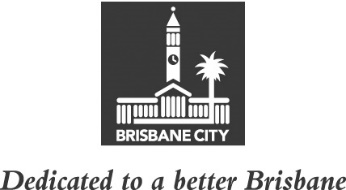 MEETING HELD ON TUESDAY 23 NOVEMBER 2021AT 10AMCOMMITTEE MEETING ROOMS 1 AND 3, LEVEL 2, CITY HALLMEMBERS PRESENT:Councillor Tracy Davis (Civic Cabinet Chair), Councillor James Mackay (Deputy Chair), and Councillors Jared Cassidy, Steve Griffiths, Sandy Landers and David McLachlan.OTHERS PRESENT:David Chick, Divisional Manager, City Planning and Sustainability; Elizabeth Sisson, A/Manager, Natural Environment, Water and Sustainability, City Planning and Sustainability; Wade Fitzgerald, Major Project and Asset Coordination Manager, Major Projects and Asset Coordination, Natural Environment, Water and Sustainability; Gemma Long and Vanessa Martens, Policy Liaison Officers, Civic Cabinet Chair’s Office, Environment, Parks and Sustainability Committee; Tanya Power; Personal Assistant, Civic Cabinet Chair’s Office, Environment, Parks and Sustainability Committee; Emily Blake, A/Council and Committee Liaison Office Manager, Council and Committee Liaison Office, Governance, Council and Committee Services, City Administration and Governance; and Ashleigh O’Brien, Senior Council and Committee Officer, Council and Committee Liaison Office.MINUTES:The Minutes of the meeting held on 16 November 2021, copies of which had been forwarded to each Councillor, were presented and taken as read and confirmed on the motion of the Civic Cabinet Chair, Councillor Tracy Davis.1153	COMMITTEE PRESENTATION – CITY BOTANIC GARDENS – PROGRESSIVE DELIVERY OF THE MASTER PLANThe above matter was considered by the Committee, and the recommendation was fully set out in the Committee’s report to Council.1154	COMMITTEE REPORT – BUSHLAND PRESERVATION LEVY REPORT FOR THE PERIOD ENDED SEPTEMBER 2021	134/695/317/1234	The Divisional Manager, Organisational Services, provided the Committee with a report on expenditure for bushland purposes for the period ended September 2021.The Bushland Preservation Levy Report is prepared on a quarterly basis in order to show the balance of funds held for environmental bushland purposes along with details of environment bushland expenditure.It is recommended that the Committee note the information contained in the attached report (submitted on file) and that the balance of the funds held for environment bushland purposes for the period ended September 2021 is a deficit of $44,672,040 due to the Bushland Acquisition accelerated program.RECOMMENDATION:THAT THE ENVIRONMENT, PARKS AND SUSTAINABILITY COMMITTEE RECEIVES AND NOTES THE CONTENT OF THE ATTACHED (submitted on file) BUSHLAND PRESERVATION LEVY REPORT FOR THE PERIOD ENDED SEPTEMBER 2021.CONFIRMED THIS	DAY OF	2021..........................................		CIVIC CABINET CHAIR